Склонение имён существительных. Закрепление.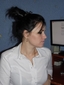 Опубликовано 14.02.2015 - 17:31 - Калинина Ольга ПавловнаЦели: 1.Совершенствовать умение определять тип склонения у существительных в начальной форме.2.Развивать речь, внимание, память, мелкую моторику, логическое мышление. Обогащать словарный запас.3.Воспитывать любовь к родному языку, положительную мотивацию к учению.Ход урока.I Проверка домашнего заданияII Минутка чистописанияIII Работа у доскиа) Вставить пропущенные буквы в словарных словахАрбу., в.робей, к.рова, л.пата, п.суда, п.тух, уч.ник, м.дведь, м.роз, Ро.сия.б) Работа с деформированным предложениемСнежинки, в, весёлые, воздухе, кружатся, пушистые.в) Синтаксический разбор составленного предложенияВ воздухе кружатся весёлые пушистые снежинки.IV Игра "Вспомни все падежи" (Учитель читает стихотворение, а дети должны назвать в каких падежах стоит слово "лист")Как-то раз с большого клёнаОторвался лист зелёныйИ пустился вместе с ветромПутешествовать по свету.Закружилась головаУ зелёного листа.Ветер нёс и нёс,Бросил только на мосту.В тот же миг весёлый пёсШмыг – к зелёному листуЛапой – хвать зелёный лист,Дескать, поиграем.«Не хочу», - парашютистГоловой качает…Ветер вмиг с листом зелёнымНад землёй взметнулся снова,Но шалун листок упал.Я пишу в саду под клёномСтих о том листе зелёном.(Лист-И.п., листа-Р.п., листу-Д.п., лист-В.п., листом-Т.п., о листе-П.п.)ФИЗМИНУТКАV Работа у доски.а) Просклонять по падежам слово-февральб) Разбор слов по составу: морозный, школа, ветерок, учебный, удачный.(Два учащихся работают у доски, а остальные в тетрадях)VI Работа по учебнику. Учащиеся делают вывод и пишут схему в тетради.1 скл. ж.р. и м.р. -а, -я.2 скл. ср.р. и м.р. -о, -е, нулевое окончание3 скл. ж.р. -ь на концеVII а) Работа с использованием сигнальных карточек. (Учитель называет существительные разного склонения, учащиеся должны поднять карточку с правильной цифрой, которая соответствует склонению- 1, 2, 3.)Брошь, лягушка, заяц, пчела, кофта, ладонь, стол, конь, лошадь, слон, машина, Юля, зеркало, Андрей, зима.б) Работа в тетрадях. Классификация слов по склонениям. (Учитель называет существительное-учащийся определяет склонение.)Яблоко, арбуз, слива, морковь, виноград, вишня, фасоль, берёза, папа, мама, борщ, друг, речь, солнце, ночь.VIII Развитие речь.а) Составить предложения используя словосочетания:Яркое солнышкоТёплый веторокРадостные каникулыб) Доскажи словечко.*Рано утром на лужайкеВстретились енот и ... (зайка)*Поиграли, посмеялисьИ по норкам ... (разбежались)*Бурундучок живёт в лесуБоится волка и ... (лесу)IX Коррекционная работа с использованием индивидуальных карточек. (Учитель раздаёт учащимся разноуровневые карточки, беря во внимание индивидуальные особенности ребёнка.)X Итог урока. Выставление оценок.XI Домашнее задание. Написать по 5 слов каждого склонения на тему- Природа.